2012-2013 Board Meeting Agenda
Saturday, August 18, 2012 | 12:30 pm
Porto's Bakery & Cafe, Downey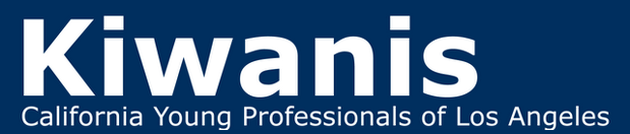 MembershipMember survey - what they’re looking for, what they want to accomplish with CAYPCurrent results (and end date)7 responses on survey – 3 board members, 1 CKI member, 3 non-board memberNew members-Prospective new members – Lea from Carson & DJ Torado from UCI (Natalie will check in)
-Nina: collecting membership dues (check); revamping Paypal accountLACES KIWIN'S- August 4th (past board meeting): Grace and VK spoke with LACES Kiwins advisor; hoping to involve CAYP Kiwanis more and helping out with Fall Rally, District Convention, and Rose Float Parade
-Setting up possible project with Good Shepherd Shelter and LACES Kiwins (Natalie will talk to Lois)Upcoming and Past EventsBanquet – 5th year anniversary!Date and Location  - Saturday, October 20 at Bellflower Kiwanis Hall – GracePeople can start arriving at 5PMService project - NatalieFor ASD, Good Shepherd Shelter, or PYHO – Still in the process of deciding who to make the service project forCasino Night – AdrianPeter and Nina for Materials – getting poker chips from PeterBoard Games – Jenga and Taboo (Nina)Adrian has friends who can be dealersRaffle Finding prizes – Getting 8 prizes total; Grace has random prizes; Each member will try to bring a raffle prize; Will see if CAYP branded items are available PowerPoint presentation chronicling the past 5 years - V.K.Advertisement - NinaCAYP membersOther Kiwanis clubs in Division 1Circle K membersFood – Contacting ArmandoMexican FoodTHEME – Casino theme with tie contestEach person will wear a tie; the member with the best tie will receive a special prize (Ex: Kiwanis tie or gift card)Decorations – creating a centerpiece with poker chips, deck of cards, rose petals, etc. ; Camille Goulet has possible decorationsDEADLINES	Location/Date by mid-August DONEContacting V.K., Armando, and PeterService projectsAugust   18 – Gardena Willows Wetland PreserveAugust 25/26 – Fiesta La BallonaGrace, Natalie, and VK said they may be able to attend the service projectSeptember  event – setting up service project with ASD (depends if CAYP can do projects with Children’s institute)October – Children's Institute with Zully?CKI South – Natalie will contact J. Cao Nguyen to see if CAYP members can be judges for the eventNovember – LA Food Bank, Soup Kitchen, Rescue MissionDecember – Rose Float Volunteer Lunch: yay or nay? – yay; we will be volunteering and invite LACES Kiwins to volunteer on the same dayFundraising and SocialsSeptember  8– LA County FairStill need to figure out location of meetingBoard meeting at 11AMGeneral Meeting at 12PMOctober – BanquetMarch –March Madness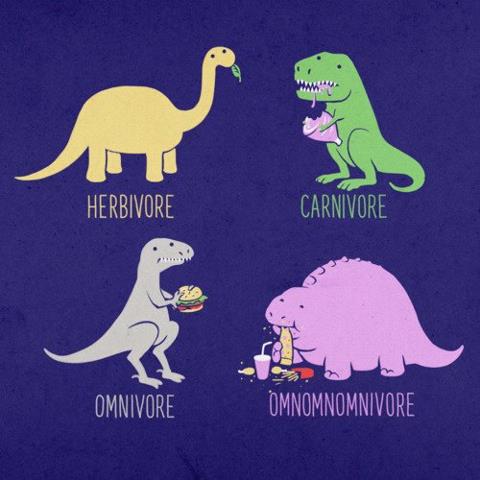 May – Mulligan'sFor socials, Nina suggested creating a donation requirement for non-members who want to attend our socials. Natalie will identify a charity that we can donate items to and also see what items they might need; CKI members are not required to donate items if they attend socials because they are part of the Kiwanis FamilyAnnouncements and Open ForumNina recommended updating the website with board member bios and even general member biosACTION ITEMSGraceCheck in with Lea (sp?) from CarsonSetting up Paypal accountDouble check with Armando about foodSeeing if CAYP branded items or Kiwanis tie can be used as prizesContact Camille about decorations for banquetFigure out information for Rose Float Volunteer lunchNinaWill contact members about paying duesLook up California Science Center for November Social (http://www.californiasciencecenter.org/)Look up ice skating rinks for December Social Creating monthly text reminders for socials, service projects, etc. at the beginning of the monthCreating “donations list” for socials after Natalie chooses charityNatalieCheck in with DJ ToradoWill talk to Lois about setting up a service project with Good Shepherd Shelter and LACESSetting up small service project for ASD; talking with BrendaCoordinating small service project for BanquetCheck with Culver City Kiwanis if they need our help service pancakesFigure out dates for CKI South and check with J.Cao Nguyen if we can be judgesFind a charity that would like to receive donationsAdrianContacting friends to be dealers for Casino nightBrainstorm raffle prizes for banquetSupport Grace, Natalie, and Nina with various tasksKimPlan decorations for banquet (Casino theme); ex: centerpieces, etc.Brainstorm raffle prizes for banquetSupport Grace, Natalie, and Nina with various tasksEveryoneFinding 1 raffle prize for Casino themeCreating “Tie trophy” for Best Looking Tie ContestNEXT BOARD MEETING –  September 8, 2012 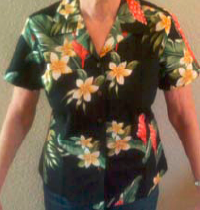 